ЧЕРКАСЬКА ОБЛАСНА РАДАР І Ш Е Н Н Я19.02.2021                                                                              № 5-48/VIIIПро звернення депутатів Черкаської обласної ради до Кабінету Міністрів України, Міністерства інфраструктури України щодо удосконалення реформи «Укрпошти»Відповідно до статті 43 Закону України «Про місцеве самоврядування в Україні» обласна рада    в и р і ш и л а :Звернутися до  Кабінету Міністрів України, Міністерства інфраструктури України щодо удосконалення реформи «Укрпошти».(Текст звернення додається).Голова									А. ПІДГОРНИЙ Додаток до рішення обласної ради від 19.02.2021  № 5-48 / VIIIЗверненнядепутатів Черкаської обласної ради до Кабінету Міністрів України, Міністерства інфраструктури України щодо удосконалення реформи «Укрпошти»Процес реформування «Укрпошти» стартував у 2018 році у Чернігівській області, а в 2020 році був поширений ще на шість областей України, у тому числі, й на Черкаську область. До кінця 2021 року планується охоплення всіх сіл України з населенням до 2 тисяч.Укрпошта взяла за мету якісно вплинути на рівень розвитку сіл, надаючи їх жителям різноманітні сучасні послуги. В процесі спілкування з жителями сільських місцевостей Черкащини, яких безпосередньо торкнулася реформа, було виявлено цілий ряд недоліків у роботі пересувних відділень «Укрпошти»:Короткотривалий приїзд пересувного відділення – дві години. За цей час люди встигають лише оплатити комунальні платежі.Великі черги, оскільки пересувне відділення з різних причин приїжджає рідше і на коротший термін. Особливо актуально це взимку, бо селяни мусять мерзнути у черзі на вулиці (необхідно передбачати на такий випадок приміщення). Немісцевий персонал пересувних відділень просто не знає людей, кому і куди доставляти пенсію та кореспонденцію. Як результат – затримки у доставці пенсій понад тиждень. Одинокі люди поважного віку просять, щоб до роботи у пересувних відділеннях пошти залучали місцевих працівників, яких вони знають, яким довіряють,  спілкування з якими – часом єдиний зв’язок з навколишнім світомЧерез поганий стан доріг пересувні відділення можуть приїздити до деяких сіл лише раз на тиждень. У весняно-зимовий період, коли доріг майже не буде (а більшість сільських доріг у нас ґрунтові), необхідно буде запускати ще й поштовий трактор. Тому що машини там не проїдуть. Виникає затримка з оплатою квитанцій за газ чи електроенергію і, як наслідок – штрафні санкції.Через складнощі із доставкою друкованих видань, люди просто не передплачують газет. Це нищить місцеву пресу, а вона завжди була для багатьох сільських мешканців своєрідним  інформаційним зв'язком із навколишнім світом.Нарікання викликає також  порушення санітарно-гігієнічних норм доставки товарів поштовими автівками. Адже в одній машині, окрім конвертів і марок, привозять ковбасу, мило, отруту від колорадського жука тощо.Міністр інфраструктури України  Владислав Криклій наголосив на тому, що реформа не потребує жодної копійки з державного бюджету й принесе економіці України до 25−30 млрд гривень. Але метою будь-якої реформи, в першу чергу, є покращення життя людей, тому підходити до її втілення потрібно виважено, із попереднім детальним вивченням на місцях наслідків та інтересів тих, для кого вона здійснюється, та передбачати необхідне фінансування.Враховуючи викладене вище, депутати Черкаської обласної ради звертаються до Кабінету Міністрів України, Міністерства інфраструктури України з проханням:з метою запобігання зростанню соціальної напруги серед сільського населення та забезпечення надання всім сільським населеним пунктам України якісних поштових, логістичних й фінансових послуг просимо:до завершення реформування «Укрпошти» максимально усунути викладені вище недоліки пересувних поштових відділень; з метою полегшення доступу до послуг залишити стаціонарні поштові відділення у населених пунктах з чисельністю жителів до 1 тисячі, а не 2 тисяч, як було заплановано раніше.Схвалено на п’ятій сесії Черкаської обласної радиVIII скликання 19 лютого 2021року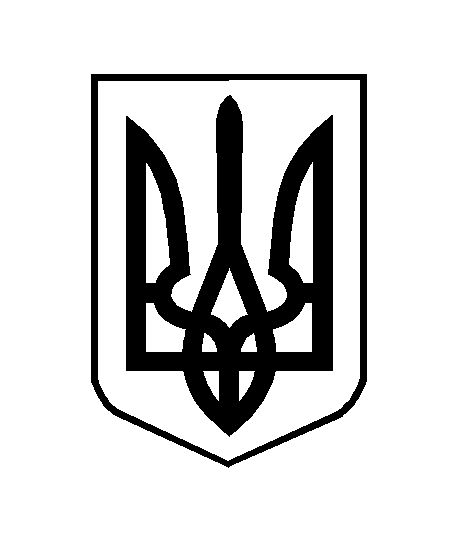 